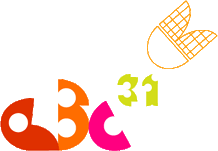 AUTERIVE BADMINTON CLUB (ABC31)FICHE D’INSCRIPTION JEUNESSAISON 2018 – 2019DOCUMENTS A FOURNIRL’adhésion à l’ABC 31 nécessite la fourniture des documents ci-dessous :1 certificat médical stipulant « l’aptitude à la pratique du badminton, y compris en compétition » Fiche d’inscription ABC 31 complétée et signée (les inscriptions sont limitées aux jeunes de plus de 14 ans)Paiement de la cotisation annuelle (chèque à l’ordre de « Auterive Badminton Club » ou espèces) :80€ pour les jeunes  joueurs VOS INFORMATIONSNOM : …………………………………………………………… PRENOM : …………………………………………………………… SEXE : ……….……….DATE DE NAISSANCE : ……… / ……… / ……….…     LIEU DE NAISSANCE : ……………………………………………………………….….……ADRESSE : …………………………………………………………………………………………………………………………………………………………..……….CODE POSTAL : ……………..…………………                    VILLE : …………………………………………………………………………………….……….TELEPHONE FIXE : ………………………………….…………………….  TELEPHONE PORTABLE ……………………………………………………….  EMAIL : (IMPORTANT pour infos internes du club)  ………………………………………..……………………….……………………………….…AUTORISATION PARENTALEPersonne à prévenir en cas de problème : ………………………………………………………….. Téléphone : …………………………………Je soussigné Mme, M. (Nom et prénom du responsable légal) ………………………….…………………………………..…………………. autorise mon enfant …………………..…………………………………………………………………………………………………………………………….En cas d’urgence, les dirigeants de l’Auterive Badminton Club à :AppelerLes pompiersLe médecin de famille (docteur …………………………………..……….. Téléphone : ………………………….………Le médecin de serviceLe faire hospitaliserAu centre hospitalier le plus proche ou à l’établissement désigné ci-dessousHôpital ou clinique ………………………………………………………………………………………………………………………..Son transport en véhicule particulier pour tout déplacement lié à l’activité qu’il exerceEt déclare dégager les dirigeants de toute responsabilité en cas de problème pouvant survenir en dehors des horaires  d’activité de l’association dont je reconnais avoir eu connaissance.AUTORISATION PARENTALE DE SORTIEJe soussigné Mme, M. (Nom et prénom du responsable légal) ………………………….…………………………………..…………………. autorise mon enfant …………………..………………………………………………………………………………………………… (1)n’autorise pas mon enfant ……………………………………………………………………………………………………………  (2)à sortir librement du gymnase à la fin des cours et entraînements sportifs animés par les entraineurs de l’ABC 31.Dans ce cas, je décharge le club de toute responsabilité.Dans ce cas, l’enfant attendra au gymnase ; le Responsable Légal devra se présenter au gymnase et s’adresser à un des entraineurs du club pour sortir son enfant.AUTORISATION DROIT A L’IMAGEJe soussigné Mme, M. (Nom et prénom du responsable légal) ………………………….…………………………………..…………………. Donne l’autorisation que mon enfant  ………………..………………………………………………………………………………………..Ne donne pas l’autorisation que mon enfant ……………………………………………………………………………………………….- soit photographié ou filmé dans la cadre de l’activité sportive au sein de l’association ABC 31 pendant la saison sportive 2018/2019. - que l’image soit reproduite sur support papier dans le cadre de l’établissement de tout document d’information élaboré par l’association ABC 31. - que l’image soit conservée sur support informatique (cd rom – Disque dur) et utilisée pendant une durée illimitée, uniquement pour utilisation dans un but pédagogique et/ou d’information. Je renonce par la présente à solliciter une quelconque compensation à quelque titre que ce soit pour la participation à la prise de vue et à sa diffusion.CHARTE DU CLUBJe soussigné .......................................................................................................... certifie avoir pris connaissance de la charte du club et des consignes de sécurité pour pratiquer le badminton (équipement, certificat médical…). Je m’engage à les respecter et dégage le club de l’ABC 31 de toute responsabilité en cas de non-respect.BENEVOLATLe club est une association qui fonctionne principalement grâce aux bénévoles.En tant que représentant légal du jeune, je souhaite m’investir pour le club et : aider, même occasionnellement,  à l’encadrement des jeunes joueurs (créneaux lundi de 18h30 à 20h) aider à l’organisation d’évènements pour animer le club (tournoi interne, sortie extra-bad, etc.) aider à la communication du club (site web, articles, sponsoring, etc.) autres (précisez) :COMPLEMENT D’INFORMATION- La responsabilité du club ne pourra être engagée lorsque les parents ne se seront pas assurés de la présence d’un professeur à la salle avant d’y laisser leurs enfants. - Vestiaires et douches sont mis à disposition des joueurs mais l’association décline toute responsabilité en cas de vol ou de dégradations des biens.Fait à ………………………………………………………………………………………, le …………………………………………………………………………..Signature du responsable légal du jeune :